Bright Horizons Activities for August 2018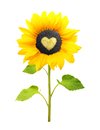 Bright Horizons Activities for August 2018Bright Horizons Activities for August 2018Bright Horizons Activities for August 2018Bright Horizons Activities for August 2018Bright Horizons Activities for August 2018Bright Horizons Activities for August 2018Bright Horizons Activities for August 2018Bright Horizons Activities for August 2018Bright Horizons Activities for August 2018Bright Horizons Activities for August 2018Bright Horizons Activities for August 2018Bright Horizons Activities for August 2018SundayMondayMondayTuesdayTuesdayWednesdayWednesdayWednesdayThursdayFriday  Friday  SaturdaySaturday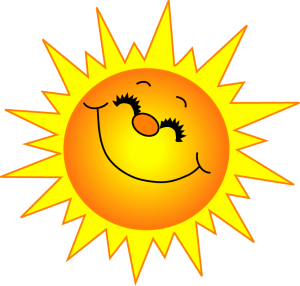 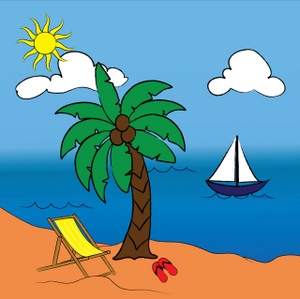 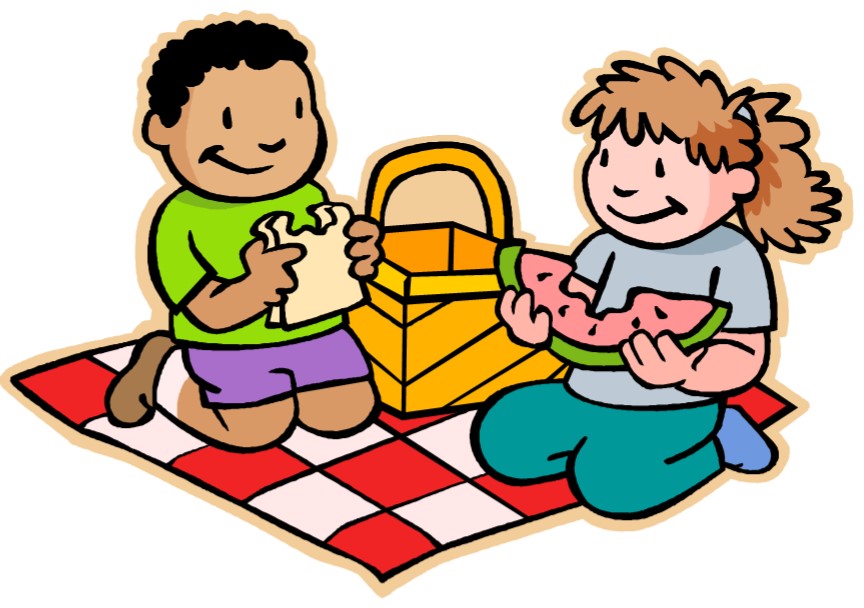 1“Hair Day”Personal Care Mass on TV 10:00 Baking/ Build Your Own Smores Exercise Visualization 2:30 Glenn Hillard Bingo Bowling Personal Care Word puzzles Bedtime Reading1“Hair Day”Personal Care Mass on TV 10:00 Baking/ Build Your Own Smores Exercise Visualization 2:30 Glenn Hillard Bingo Bowling Personal Care Word puzzles Bedtime Reading2Personal Care 10:00 Catholic Mass with Father Mike Exercise What’s in the bag? Bingo List It! 3:30 Country Store Opened Afternoon Stretch Personal Care Evening Small Talk Wii SPORTS Bedtime Reading7:10 Red Sox3“Hair Day”Personal Care  Gardening Exercise Bingo 2:30 Social Hour/ Tim Barrett LIST IT Afternoon Stretch Discussion/R&R Helping Around the House Personal Care Word Puzzles Bedtime Reading7:10 Red Sox3“Hair Day”Personal Care  Gardening Exercise Bingo 2:30 Social Hour/ Tim Barrett LIST IT Afternoon Stretch Discussion/R&R Helping Around the House Personal Care Word Puzzles Bedtime Reading7:10 Red Sox4Personal Care Mass on TV Bingo Exercise  2:30 Iced Tea & Lemonade Social Noodle Ball 4:05 Red SoxTrivia Personal Care Evening Small Talk Bedtime Reading4Personal Care Mass on TV Bingo Exercise  2:30 Iced Tea & Lemonade Social Noodle Ball 4:05 Red SoxTrivia Personal Care Evening Small Talk Bedtime Reading5Personal Care Mass on TV Exercise Bingo Helping Around the House 1:00 United Parish Church Service Coffee Social Bowling Personal Care Evening Small Talk TBD Red Sox6Personal Care Mass on TV Trivia Exercise Bingo Gardening Wii Sports Personal Care Reminiscence Bedtime Reading6Personal Care Mass on TV Trivia Exercise Bingo Gardening Wii Sports Personal Care Reminiscence Bedtime Reading7Personal Care Mass on TV Walking Group 10:00 Arts & Crafts/Printing with Flowers  Guinea Pig Social Exercise Bingo 3:30 Rosary3:30 Country Store Opened Horse Races 4:00- 5:00 YMCAClark (Swimming)Nails & Tales Personal Care Evening Small Talk 7:07 Red SoxBedtime Reading7Personal Care Mass on TV Walking Group 10:00 Arts & Crafts/Printing with Flowers  Guinea Pig Social Exercise Bingo 3:30 Rosary3:30 Country Store Opened Horse Races 4:00- 5:00 YMCAClark (Swimming)Nails & Tales Personal Care Evening Small Talk 7:07 Red SoxBedtime Reading8“Hair Day”Personal Care Mass on TV 10:00 Baking/Mini Fruit Tarts Exercise 2:30 Animal Craze Visualization Bingo Bowling Personal Care Word Puzzles 7:07 Red SoxBedtime Reading8“Hair Day”Personal Care Mass on TV 10:00 Baking/Mini Fruit Tarts Exercise 2:30 Animal Craze Visualization Bingo Bowling Personal Care Word Puzzles 7:07 Red SoxBedtime Reading8“Hair Day”Personal Care Mass on TV 10:00 Baking/Mini Fruit Tarts Exercise 2:30 Animal Craze Visualization Bingo Bowling Personal Care Word Puzzles 7:07 Red SoxBedtime Reading9Personal Care 10:00 Catholic Mass with Father Mike Exercise 11:30 Lunch Trip/Picnic Lunch to Cathedral of the PinesWhat’s in the bag? Bingo List It! 3:30 Country Store Opened Afternoon Stretch Personal Care 7:07 Red SoxEvening Small Talk Wii SPORTS Bedtime Reading    9Personal Care 10:00 Catholic Mass with Father Mike Exercise 11:30 Lunch Trip/Picnic Lunch to Cathedral of the PinesWhat’s in the bag? Bingo List It! 3:30 Country Store Opened Afternoon Stretch Personal Care 7:07 Red SoxEvening Small Talk Wii SPORTS Bedtime Reading    10“Hair Day”Personal Care Exercise 10:15 Clark YMCA  Bingo 2:30 Social Hour/ Heather Marie LIST IT Outdoor R & R Helping Around the House Personal Care 7:05 Red SoxWord puzzles Bedtime Reading11Personal Care Mass on TV Bingo Exercise Helping Around the House 1:30 Mystery Ride 2:30 Iced Tea & Lemonade Social Noodle Ball Trivia Personal Care Evening Small 7:05 Red SoxTalk Bedtime Reading11Personal Care Mass on TV Bingo Exercise Helping Around the House 1:30 Mystery Ride 2:30 Iced Tea & Lemonade Social Noodle Ball Trivia Personal Care Evening Small 7:05 Red SoxTalk Bedtime Reading12Personal Care Mass on TV Exercise Bingo 1:05 Red SoxHelping Around the House Coffee Social  Bowling Personal Care Evening Small Talk Bedtime Reading Wii Sports 13Personal Care Mass on TV Trivia Exercise Bingo Wii Sports Gardening Personal Care Reminiscence Bedtime Reading13Personal Care Mass on TV Trivia Exercise Bingo Wii Sports Gardening Personal Care Reminiscence Bedtime Reading14“Hair Day”Personal Care Mass on TV Walking Group 10:30 Fishing Trip to Dunn ParkGuinea Pig Social Exercise Bingo Visualization with Will 2:30 Errand Trip 3:30 Country Store Opened 4:00- 5:00 YMCAClark (Swimming)Summer Trivia Nails & Tales 7:05 Red SoxPersonal Care Evening Small Talk Bedtime Reading14“Hair Day”Personal Care Mass on TV Walking Group 10:30 Fishing Trip to Dunn ParkGuinea Pig Social Exercise Bingo Visualization with Will 2:30 Errand Trip 3:30 Country Store Opened 4:00- 5:00 YMCAClark (Swimming)Summer Trivia Nails & Tales 7:05 Red SoxPersonal Care Evening Small Talk Bedtime Reading15“FOOT DR.”Personal Care Mass on TV 10:00 Baking/Canolli'sExercise 2:30 YogaGardening Outdoor R & R Visualization Bingo Bowling 7:05 Red SoxPersonal Care Word Puzzles Bedtime Reading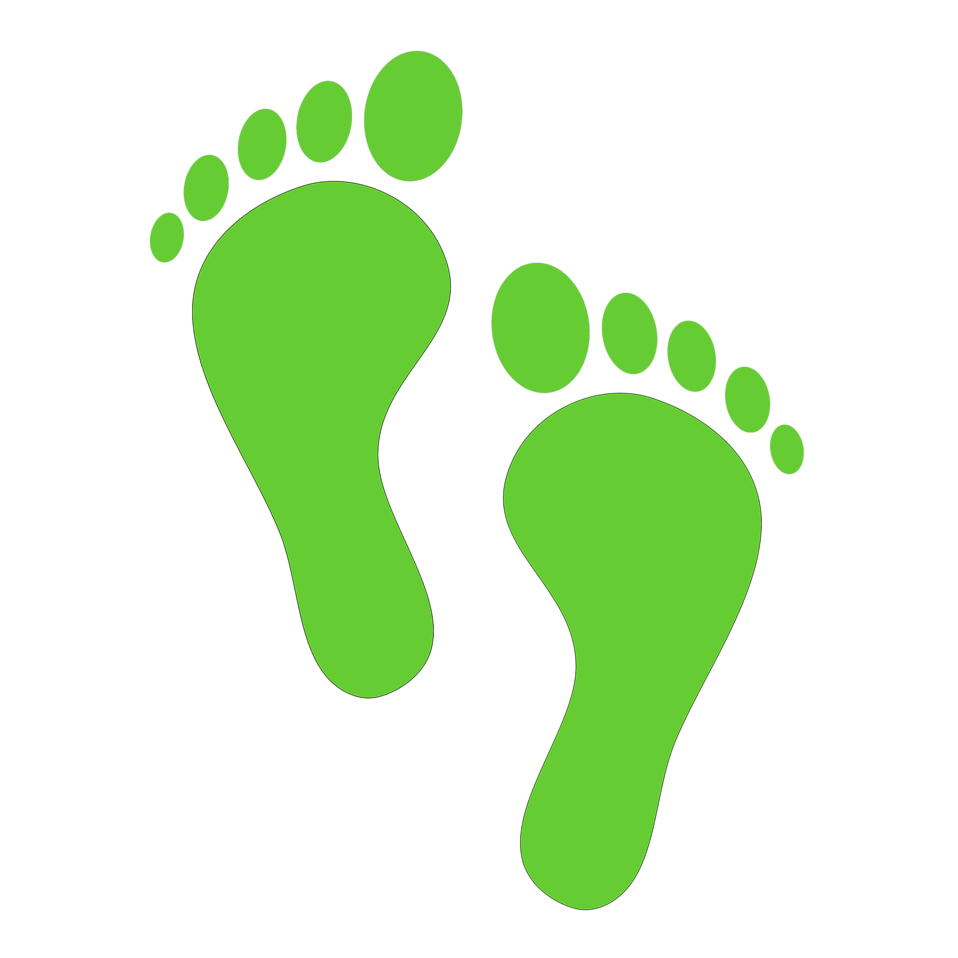 15“FOOT DR.”Personal Care Mass on TV 10:00 Baking/Canolli'sExercise 2:30 YogaGardening Outdoor R & R Visualization Bingo Bowling 7:05 Red SoxPersonal Care Word Puzzles Bedtime Reading15“FOOT DR.”Personal Care Mass on TV 10:00 Baking/Canolli'sExercise 2:30 YogaGardening Outdoor R & R Visualization Bingo Bowling 7:05 Red SoxPersonal Care Word Puzzles Bedtime Reading16Personal Care 10:00 Catholic Mass with Father Mike Exercise What’s in the bag? Bingo List It!  3:30 Country Store Opened Afternoon Stretch Personal Care Evening Small Talk Wii SPORTS Bedtime Reading16Personal Care 10:00 Catholic Mass with Father Mike Exercise What’s in the bag? Bingo List It!  3:30 Country Store Opened Afternoon Stretch Personal Care Evening Small Talk Wii SPORTS Bedtime Reading17“Hair Day”Personal Care Exercise 10:15 Clark YMCA Bingo 2:30 Social Hour/ Lou & Jan LIST IT Afternoon Stretch Discussion/R&R Helping Around the House Personal Care Word Puzzles Bedtime Reading7:10 Red Sox18Personal Care Mass on TV Bingo Exercise Helping Around the House 1:30 Mystery Ride 2:30 Iced Tea & Lemonade SocialNoodle Ball Trivia Personal Care Evening Small Talk Bedtime Reading7:10 Red Sox18Personal Care Mass on TV Bingo Exercise Helping Around the House 1:30 Mystery Ride 2:30 Iced Tea & Lemonade SocialNoodle Ball Trivia Personal Care Evening Small Talk Bedtime Reading7:10 Red SoxBright Horizons Activities for August 2018Bright Horizons Activities for August 2018Bright Horizons Activities for August 2018Bright Horizons Activities for August 2018Bright Horizons Activities for August 2018Bright Horizons Activities for August 2018Bright Horizons Activities for August 2018Bright Horizons Activities for August 2018Bright Horizons Activities for August 2018Bright Horizons Activities for August 2018Bright Horizons Activities for August 2018Bright Horizons Activities for August 2018Bright Horizons Activities for August 2018SundaySundayMondayTuesdayWednesdayWednesdayWednesdayThursdayThursdayThursdayFridayFridaySaturday19Personal Care Mass on TV Bingo Exercise 1:05 Red SoxNoodle Ball Trivia Word Game Personal Care Evening Small Talk Bedtime Reading19Personal Care Mass on TV Bingo Exercise 1:05 Red SoxNoodle Ball Trivia Word Game Personal Care Evening Small Talk Bedtime Reading20Personal Care Mass on TV Trivia Exercise Bingo Wii Sports Outdoor R & R Personal Care Reminiscence Bedtime Reading7:10 Red Sox21Personal Care Mass on TV Walking Group 10:00 Arts & Crafts/ Paper Beads Guinea Pig Social Exercise Bingo 3:30 Rosary3:30 Country Store Opened Horse Races 4:00- 5:00 YMCAClark (Swimming)Nails & Tales Personal Care Evening Small Talk Bedtime Reading7:10 Red Sox22“Hair Day”Personal Care Mass on TV 10:00 Baking/ Hershey Kiss or PB Cup CookiesExercise Gardening Discussion/ R & R Visualization Bingo Bowling Personal Care Evening Small Talk Bedtime Reading7:10 Red Sox22“Hair Day”Personal Care Mass on TV 10:00 Baking/ Hershey Kiss or PB Cup CookiesExercise Gardening Discussion/ R & R Visualization Bingo Bowling Personal Care Evening Small Talk Bedtime Reading7:10 Red Sox22“Hair Day”Personal Care Mass on TV 10:00 Baking/ Hershey Kiss or PB Cup CookiesExercise Gardening Discussion/ R & R Visualization Bingo Bowling Personal Care Evening Small Talk Bedtime Reading7:10 Red Sox23Personal Care 10:00 Catholic Mass with Fr. MikeExercise What’s in the bag? Bingo 1:05 Red SoxList It!2:30 Ice Cream Social3:30 CountryStore OpenedAfternoon Stretch Personal Care Word Puzzles Wii SPORTS23Personal Care 10:00 Catholic Mass with Fr. MikeExercise What’s in the bag? Bingo 1:05 Red SoxList It!2:30 Ice Cream Social3:30 CountryStore OpenedAfternoon Stretch Personal Care Word Puzzles Wii SPORTS23Personal Care 10:00 Catholic Mass with Fr. MikeExercise What’s in the bag? Bingo 1:05 Red SoxList It!2:30 Ice Cream Social3:30 CountryStore OpenedAfternoon Stretch Personal Care Word Puzzles Wii SPORTS24“Hair Day”Personal Care Exercise 10:15 Clark YMCA Bingo 2:30 SocialHour/ Terry NallyLIST IT Afternoon Stretch Discussion/R&R Helping Around the House Personal Care Evening Small Talk Bedtime Reading7:10 Red Sox24“Hair Day”Personal Care Exercise 10:15 Clark YMCA Bingo 2:30 SocialHour/ Terry NallyLIST IT Afternoon Stretch Discussion/R&R Helping Around the House Personal Care Evening Small Talk Bedtime Reading7:10 Red Sox25Personal Care Mass on TV Bingo Exercise 1:30 Mystery Ride 2:30 Iced Tea & Lemonade Social Noodle Ball Trivia 6:10 Red SoxHelping Around the House Personal Care Word Puzzles Bedtime Reading26Personal Care Mass on TV Gardening Exercise 1:10 Red SoxBingo Helping Around the House Coffee Social Bowling Personal Care Evening Small Talk Bedtime Reading Wii Sports26Personal Care Mass on TV Gardening Exercise 1:10 Red SoxBingo Helping Around the House Coffee Social Bowling Personal Care Evening Small Talk Bedtime Reading Wii Sports27Personal Care Mass on TV Trivia Exercise Bingo 2:30 Resident Birthday Party/Richard EricksonWii Sports Personal Care Reminiscence Bedtime Reading28Personal Care Mass on TV Walking Group 10:00 Arts & Crafts/ Friendship BraceletsGuinea Pig Social Exercise Bingo 3:30 Country Store Opened Horse Races 4:00- 5:00 YMCAClark (Swimming)Nails & Tales Personal Care Evening Small Talk Bedtime Reading7:10 Red Sox29“Hair Day”Personal Care Mass on TV 10:00 Baking/ Coffee Can Ice Cream Exercise Gardening Discussion/ R & R Visualization Bingo 6:35 Red SoxBowling Personal Care Evening Small Talk Bedtime Reading29“Hair Day”Personal Care Mass on TV 10:00 Baking/ Coffee Can Ice Cream Exercise Gardening Discussion/ R & R Visualization Bingo 6:35 Red SoxBowling Personal Care Evening Small Talk Bedtime Reading29“Hair Day”Personal Care Mass on TV 10:00 Baking/ Coffee Can Ice Cream Exercise Gardening Discussion/ R & R Visualization Bingo 6:35 Red SoxBowling Personal Care Evening Small Talk Bedtime Reading30Personal Care 10:00 Catholic Mass with Fr. Mike10:30 Painting with WillExercise What’s in the bag? Bingo List It!3:30 CountryStore OpenedAfternoon Stretch Personal Care Word Puzzles Wii SPORTS8:10 Red Sox30Personal Care 10:00 Catholic Mass with Fr. Mike10:30 Painting with WillExercise What’s in the bag? Bingo List It!3:30 CountryStore OpenedAfternoon Stretch Personal Care Word Puzzles Wii SPORTS8:10 Red Sox31“Hair Day”Personal Care Exercise 10:15 Clark YMCA Bingo 2:30 Social Hour/ Peter Sargent LIST IT Afternoon Stretch Discussion/R&R Helping Around the House Personal Care Word Puzzles Bedtime Reading8:10 Red Sox31“Hair Day”Personal Care Exercise 10:15 Clark YMCA Bingo 2:30 Social Hour/ Peter Sargent LIST IT Afternoon Stretch Discussion/R&R Helping Around the House Personal Care Word Puzzles Bedtime Reading8:10 Red Sox31“Hair Day”Personal Care Exercise 10:15 Clark YMCA Bingo 2:30 Social Hour/ Peter Sargent LIST IT Afternoon Stretch Discussion/R&R Helping Around the House Personal Care Word Puzzles Bedtime Reading8:10 Red Sox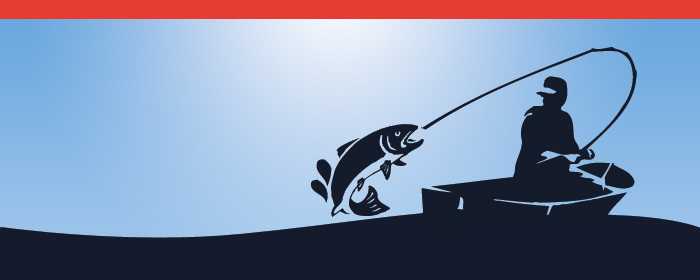 BirthdaysDot ~ 8/4Marianne C.~8/4Martha C. ~ 8/23Shirley P. ~ 8/26BirthdaysDot ~ 8/4Marianne C.~8/4Martha C. ~ 8/23Shirley P. ~ 8/26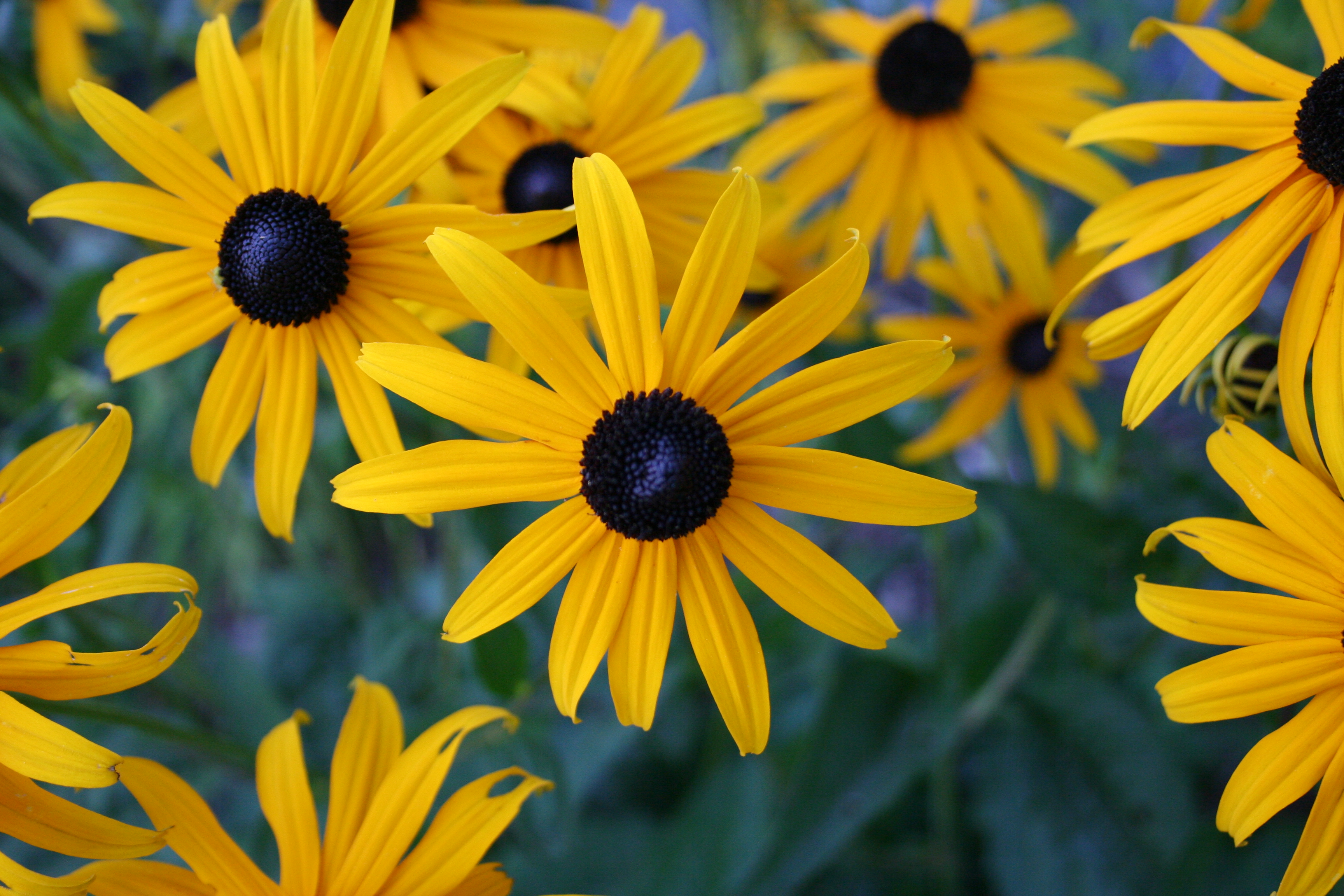 